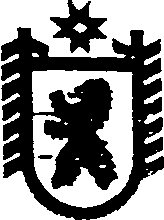 Республика КарелияПОСТАНОВЛЕНИЕАДМИНИСТРАЦИЯ СЕГЕЖСКОГО МУНИЦИПАЛЬНОГО РАЙОНАот  10   июня  2016 года  №  506СегежаО выделении средств из резервного фонда администрации Сегежского муниципального района В соответствии с Порядком использования бюджетных ассигнований               резервного фонда администрации Сегежского муниципального района, утвержденным постановлением главы администрации Сегежского муниципального района                            от  10 ноября 2008 г. № 1101, с целью обеспечения расходов в рамках исполнения полномочий администрация Сегежского муниципального района                                                  п о с т а н о в л я е т:Отделу бухгалтерского учета администрации Сегежского муниципального района (Ю.А. Грущакова) выделить из резервного фонда администрации Сегежского муниципального района 908 546 (девятьсот восемь тысяч пятьсот сорок шесть) рублей 30 копеек, в том числе:26 401 (двадцать шесть тысяч четыреста один) рубль 70 копеек администрации Сегежского муниципального района для уплаты пеней по предъявленным требованиям об уплате недоимки по страховым взносам;23 000 (двадцать три тысячи) рублей 00 копеек муниципальному казенному дошкольному образовательному учреждению  - детский сад № 17 общеразвивающего вида II категории г.Сегежи для погашения задолженности перед ООО «ОнегоСтройСервис»;12 000 (двенадцать тысяч) рублей 00 копеек муниципальному казенному дошкольному образовательному учреждению  - детский сад № 22 общеразвивающего вида II категории г.Сегежи для приобретения водонагревателя;13 075 (тринадцать тысяч семьдесят пять) рублей 40 копеек муниципальному казенному общеобразовательному учреждению Основная общеобразовательная школа п. Попов Порог для погашения задолженности перед ГБУЗ РК «Сегежская центральная районная больница»;791 410 (семьсот девяносто одну тысячу четыреста десять) рублей 00 копеек муниципальному казенному общеобразовательному учреждению Средняя общеобразовательная школа п. Черный Порог для устройства заграждения территории школы;7 000 (семь тысяч) рублей 00 копеек муниципальному казенному образовательному учреждению дополнительного образования «Центр развития образования Сегежского муниципального района» на организацию и проведение церемонии награждения обучающихся медалями «За особые успехи в учении»;14 596 (четырнадцать тысяч пятьсот девяносто шесть) рублей 20 копеек муниципальному казенному учреждению «Единый расчетный центр» для уплаты пеней по предъявленным требованиям об уплате недоимки по страховым взносам;21 063 (двадцать одну тысячу шестьдесят три) рубля 00 копеек муниципальному бюджетному учреждению «Сегежская централизованная библиотечная система», из них 9 145 (девять тысяч сто сорок пять) рублей 00 копеек для уплаты пеней по предъявленным требованиям об уплате недоимки по страховым взносам, 11 918 (одиннадцать тысяч девятьсот восемнадцать) рублей 00 копеек на подготовку технических условий для выноса сетей связи.Финансовому управлению Сегежского муниципального района                      (Н.Н.Артемьева) внести соответствующие изменения в сводную бюджетную роспись бюджета Сегежского муниципального района на 2016 год в установленном порядке.         И.о.главы  администрацииСегежского муниципального района		                                            Е.Н.АнтоноваРазослать: в дело, финансовое управление – 2, ОБУ, КСК, МКУ «ЕРЦ», МКОУ СОШ №4, МБОУ СОШ №6, МКОУ ЦРО.